Приложение №6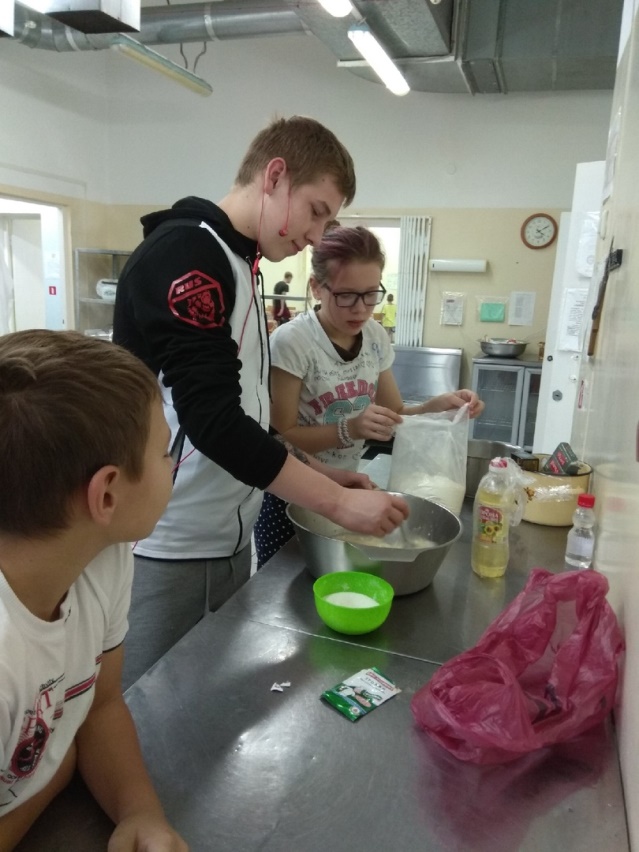 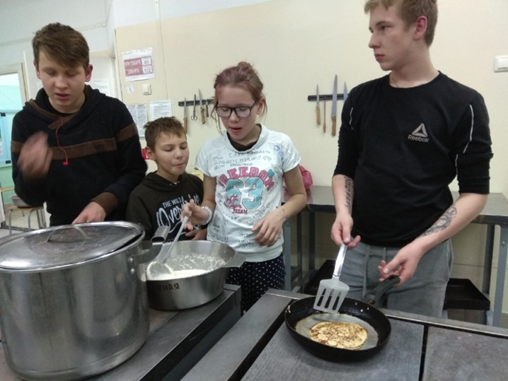 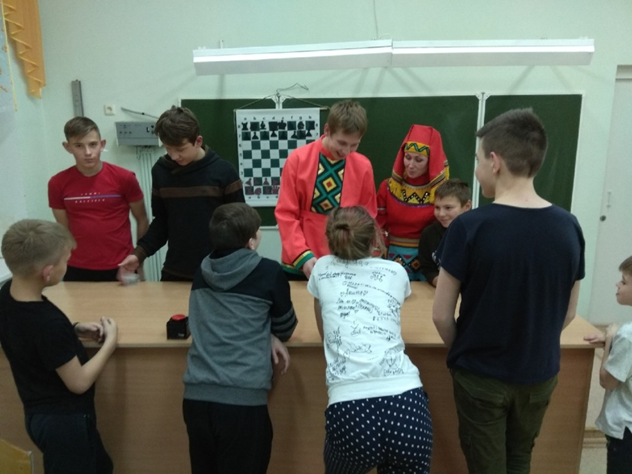 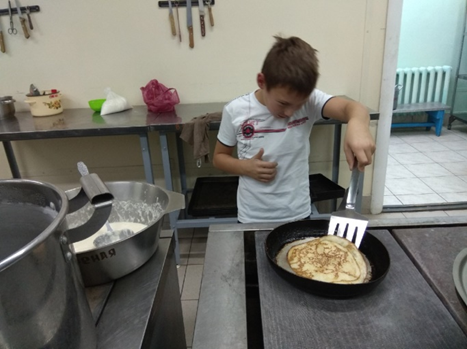 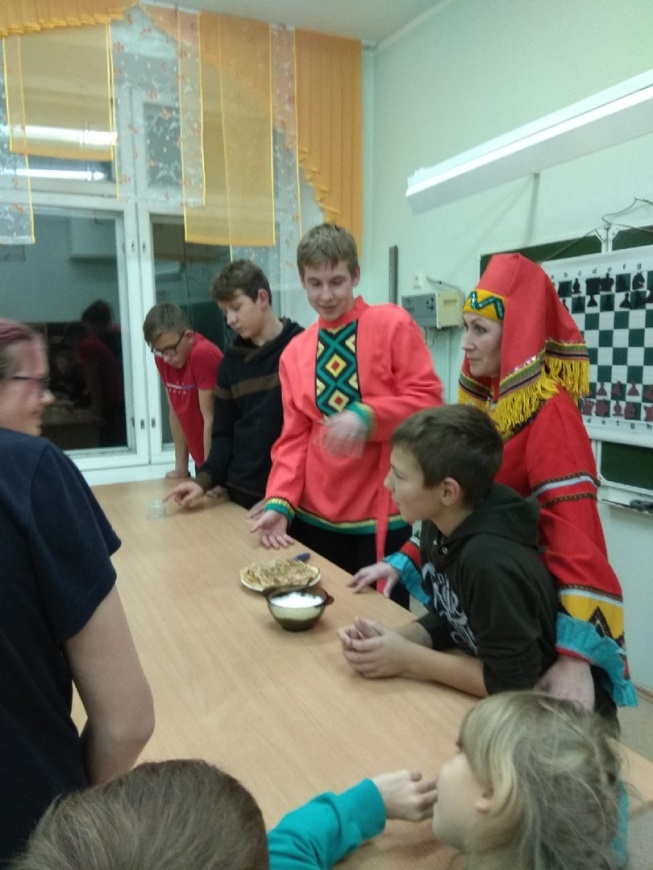 